МИНИСТЕРСТВО ОБРАЗОВАНИЯ И НАУКИ РОССИЙСКОЙ ФЕДЕРАЦИИФЕДЕРАЛЬНОЕ ГОСУДАРСТВЕННОЕ БЮДЖЕТНОЕ ОБРАЗОВАТЕЛЬНОЕ УЧРЕЖДЕНИЕ ВЫСШЕГО ОБРАЗОВАНИЯ«ДАГЕСТАНСКИЙ ГОСУДАРСТВЕННЫЙ ТЕХНИЧЕСКИЙ УНИВЕРСИТЕТ»Управление аспирантуры и докторантурыКафедра управление и информатика в технических системах и вычислительная техникаНаправление подготовки: 09.06.01 Информатика и вычислительная техникаПОРТФОЛИО ДОСТИЖЕНИЙАСПИРАНТАМирзабеков Темурхан МевлюдиновичМахачкала 20171 АвтобиографияЯ, Мирзабеков Темурхан Мевлюдинович. С 1999 по 2009 гг. учился в средней общеобразовательной школе в г. Дербенте. По окончании школы получил аттестат о полном среднем образовании. На всем протяжении учебы в школе был активным организатором и участником различного рода спортивных соревнований, научных конференций и встреч. За время учебы в школе неоднократно занимал первые и призовые места в школьных олимпиадах по математике, физике и информатике. Участвовал в городских олимпиадах по этим предметам. Помимо учебы я активно занимался спортом, посещал спортивные секции по ушу-саньда, армейскому рукопашному бою и легкой атлетике. Являюсь неоднократным участником и призером городских и республиканских соревнований по ушу-саньда и армейскому рукопашному бою, кроме того, на всероссийском легкоатлетическом турнире «Шиповка юных», который проходил в г. Сочи, заняли четвертое командное место.В 2010 году поступил в Дагестанский государственный технический университет на факультет Информатики и управления, специальность «Управление и информатика в технических системах».В 2015 году окончил Дагестанский государственный технический университет и получил квалификацию инженер по специальности «Управление и информатика в технических системах».Семейное положение: холост.2 Достижения до поступления в аспирантуруВ стенах университета показал себя как примерный студент, активный участник всевозможных мероприятий проводимых на факультете. В частности, являюсь неоднократным участником студенческих технических семинаров, проводимых исследовательским центром «Современные электронные элементы и технологии» и исследовательским центром «Энергосберегающие технологии и интеллектуальный учет в энергетике». За время учебы в ДГТУ неоднократно становился призером и финалистом олимпиад по программированию, информатике, математике и философии. Выходил во второй тур Международных интернет-олимпиад по математике и информатике. В апреле 2014 года занял первое место в межвузовской олимпиаде по информатике в республике Дагестан (Приложение 1).В ноябре 2014 года, на форуме студенческой молодежи Табасаранского и Хивского районов был награжден дипломом за отличную учебу и ценными призами (Приложение 2).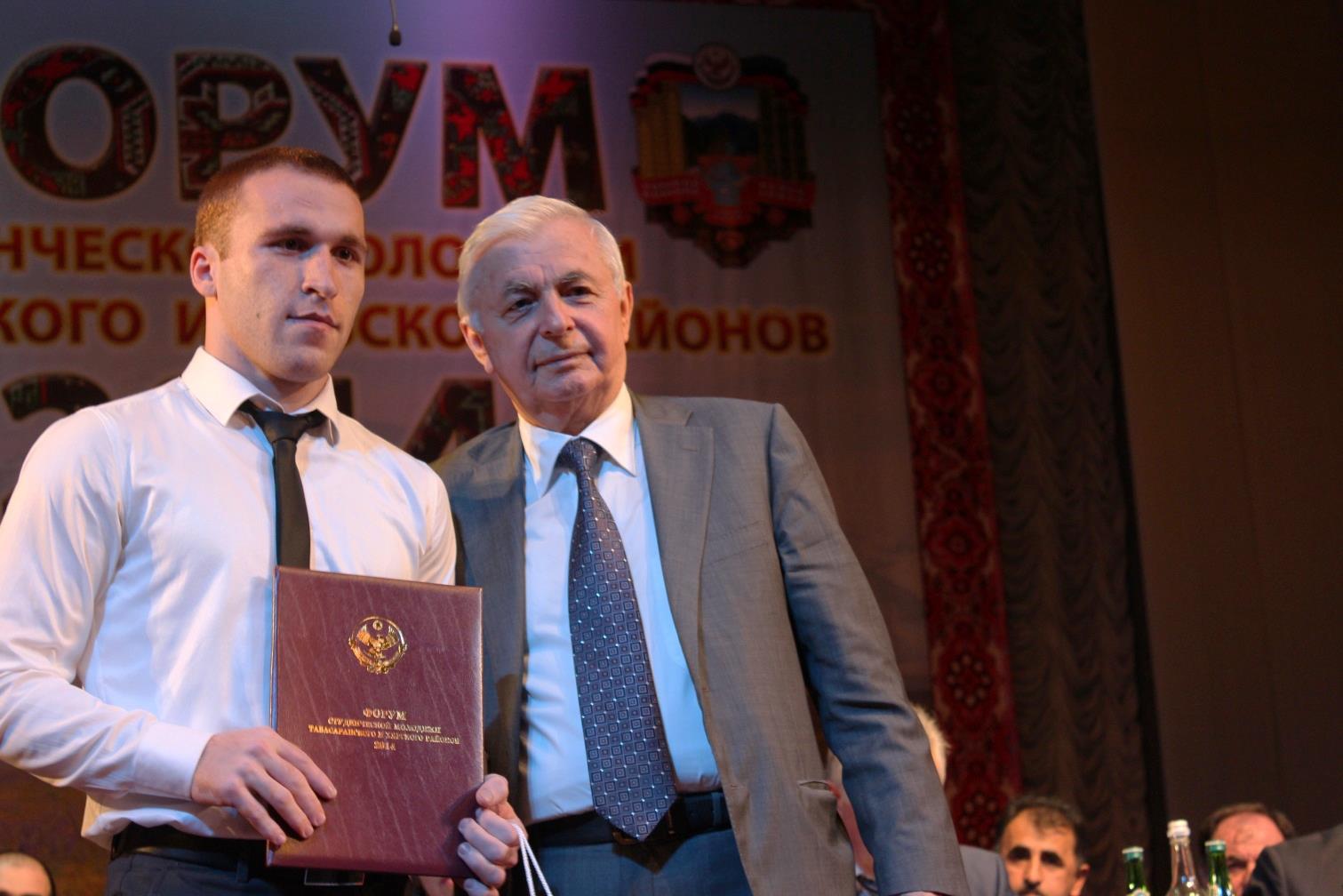 3 Достижения в результате освоения образовательной программы аспирантурыВ 2015 году поступил в аспирантуру по направлению подготовки 09.06.01 «Информатика и вычислительная техника» (очная форма обучения). Научным руководителем является Асланов Гайдарбек Кадырбекович, д-р техн. наук, профессор. Закреплен за кафедрой «Управление и информатика в технических системах и вычислительная техника». Тема диссертационной работы «Алгоритмы и программы контроля параметров и состояния антенной системы автоматического радиопеленгатора».В январе-феврале 2016 года, после изучения соответствующих дисциплин, были сданы зачеты по следующим предметам: история и философия науки; основы математического моделирования; информационные технологии в науке и технике; педагогика и психология в высшей школе; экономика России на современном этапе; нормативно-правовые основы ВПО; иностранный язык.В декабре 2016 года были сданы кандидатские экзамены на «Хорошо» по следующим дисциплинам: иностранный язык и история и философия науки.4 Достижения в научно-исследовательской деятельности5 Достижения в общественной деятельностиПомогал в организации и проведении II Республиканского форума промышленников и предпринимателей «Инженерная модернизация – основа новой экономики» в качестве волонтера.Приложение 1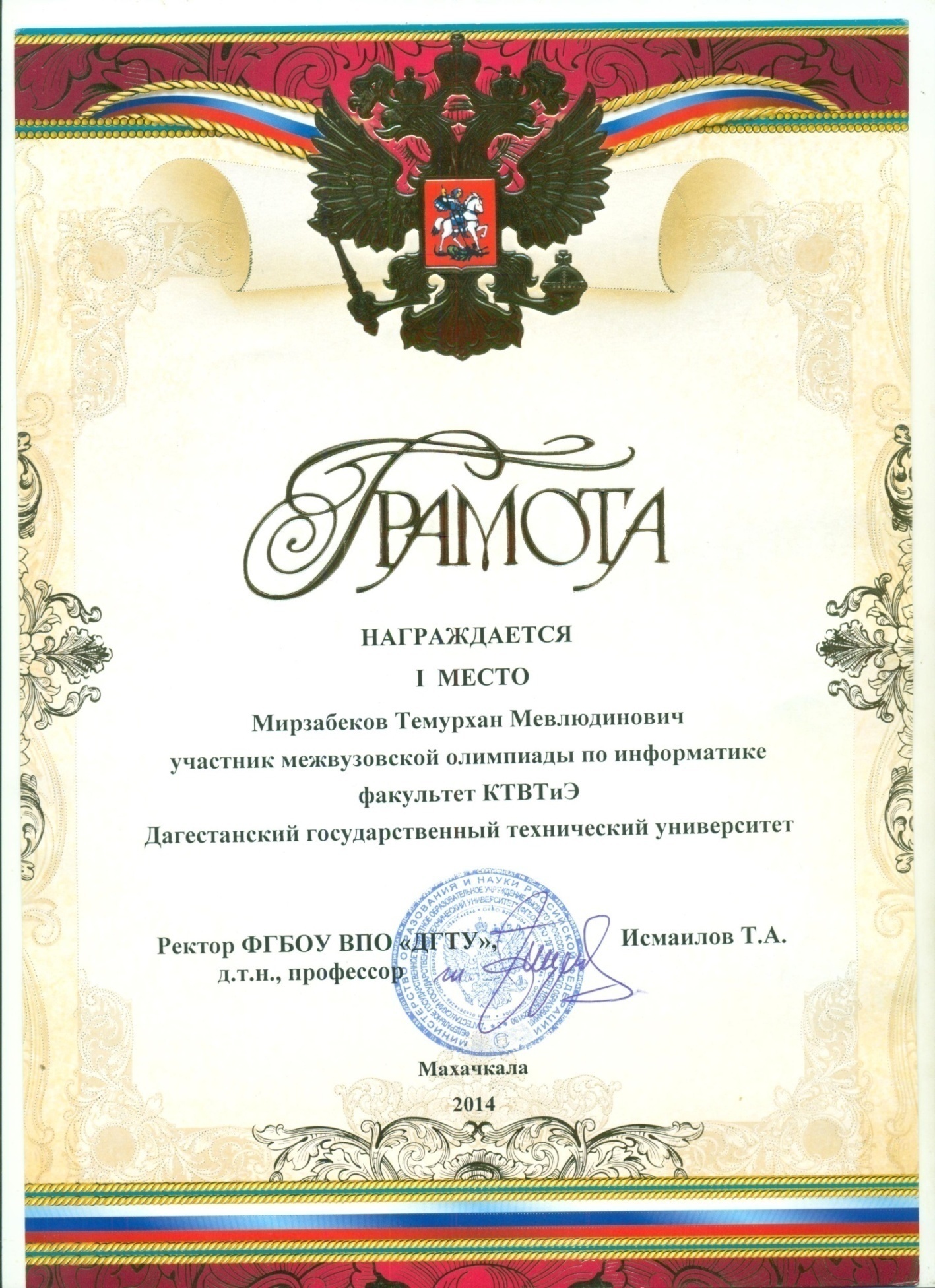 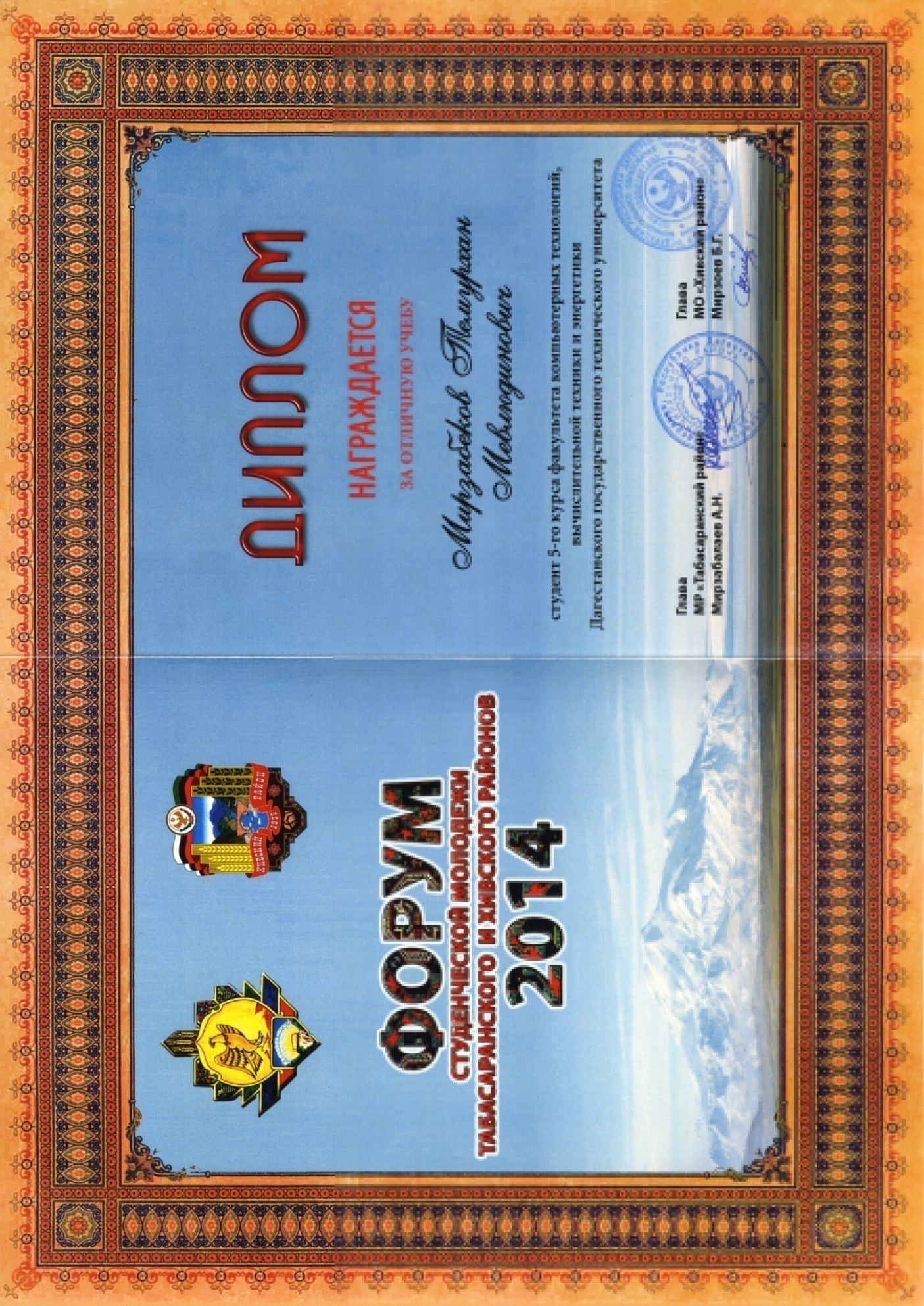 Приложение 3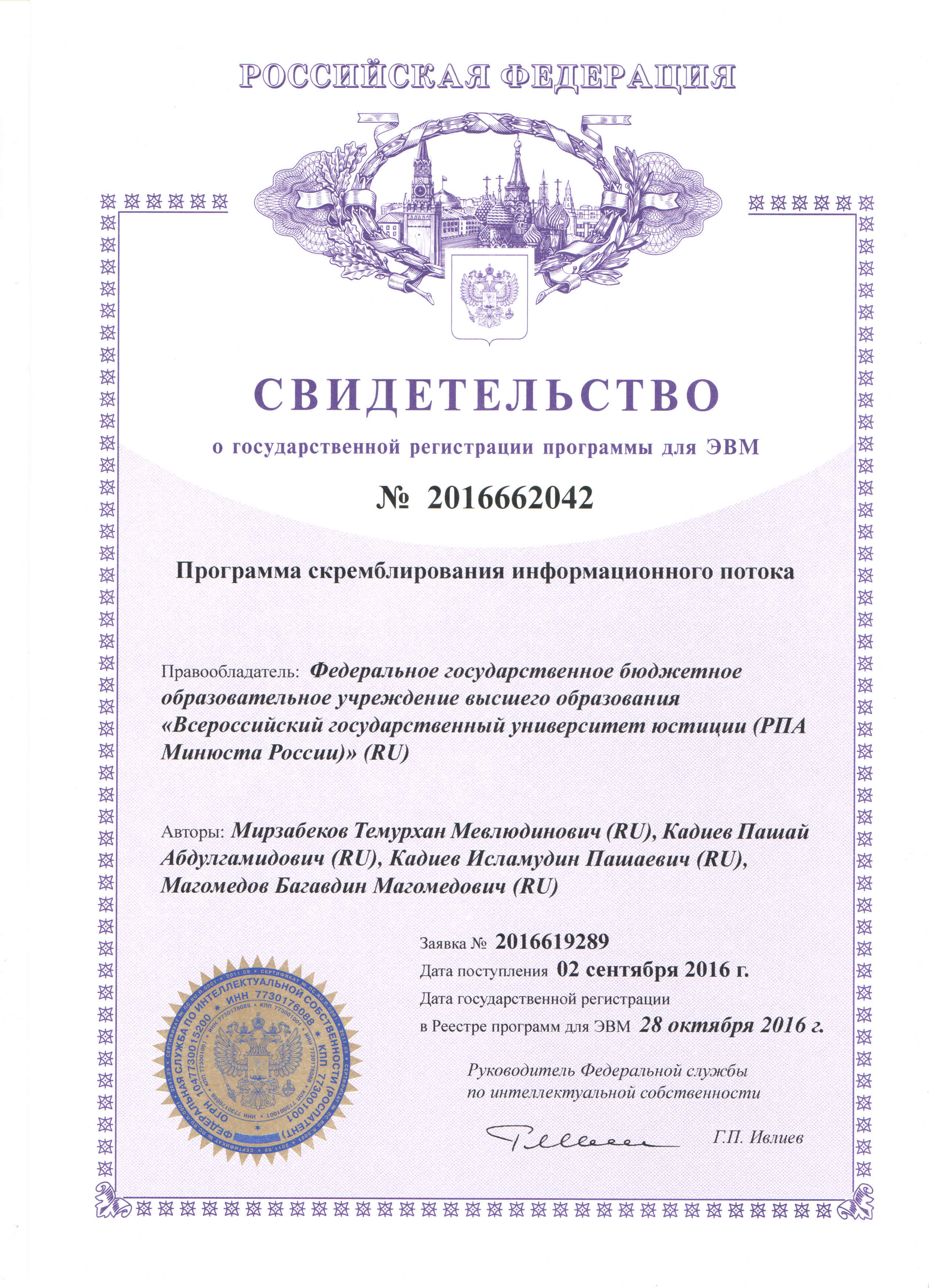 Приложение 4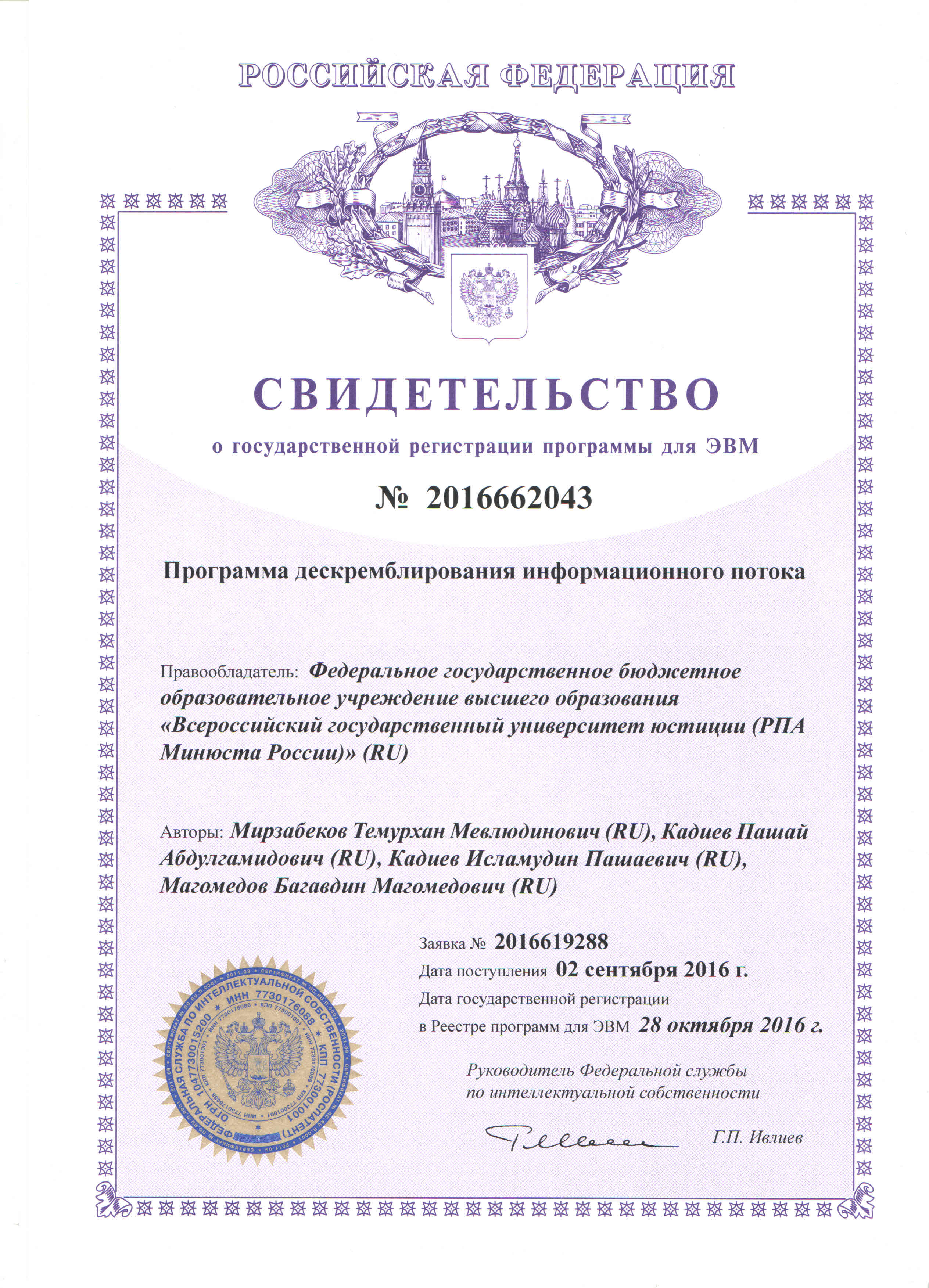 1 Обоснование темы и утверждение1 Обоснование темы и утверждениеТема:Алгоритмы и программы контроля параметров и состояния антенной системы автоматического радиопеленгатора.Актуальность:Антенная система является одним из наименее надежных узлов автоматических радиопеленгаторов. Поэтому своевременная и надежная диагностика и идентификация отказов способствует повышению безопасности полетов.Научный руководитель:Асланов Гайдарбек Кадырбекович, д-р техн. наук, профессорДата:17.09.2015Номер протокола:12 Список опубликованных и приравненных к ним научных работ2 Список опубликованных и приравненных к ним научных работ2 Список опубликованных и приравненных к ним научных работ2 Список опубликованных и приравненных к ним научных работ№п/пНаименование работы, ее видВыходные данныеСоавторыЭкологическая картина мира (статья)Современное экологическое состояние природной среды и научно-практические аспекты рационального природопользования: I Межд. науч.-практ. инт.-конф., 29 фев. 2016 г. – с. Соленое Займище: ГНУ ПНИИАЗ, 2016. С. 286-288 Казибеков Р.Б.Периодическая изменчивость уровня Каспийского моря (статья)Современное экологическое состояние природной среды и научно-практические аспекты рационального природопользования: I Межд. науч.-практ. инт.-конф., 29 фев. 2016 г. – с. Соленое Займище: ГНУ ПНИИАЗ, 2016. С. 276-279 Казибеков Р.Б.Экологические проблемы Каспийского моря и пути их решения (статья)Современное экологическое состояние природной среды и научно-практические аспекты рационального природопользования: I Межд. науч.-практ. инт.-конф., 29 фев. 2016 г. – с. Соленое Займище: ГНУ ПНИИАЗ, 2016. С. 283-286 Казибеков Р.Б.Периодичность колебаний уровня Каспийского моря и его влияние на экологию окружающей среды (статья)Природно-ресурсный потенциал Прикаспия и сопредельных территорий: проблемы его рационального использования: III регион. студ. науч.-практ. конф., 20-21 апр. 2016 г. – Элиста: КалмГУ, 2016. С. 63-65 Мирзабеков М.М., Казибеков Р.Б., Гюльмагомедов К.С.Лесовосстановление после пожаров с применением специальной смеси (статья)Природно-ресурсный потенциал Прикаспия и сопредельных территорий: проблемы его рационального использования: III регион. студ. науч.-практ. конф., 20-21 апр. 2016 г. – Элиста: КалмГУ, 2016.С. 148-149 Мирзабеков М.М., Казибеков Р.Б., Гюльмагомедов К.С.Основные экологические проблемы современности и возможные пути их решения (статья)Природно-ресурсный потенциал Прикаспия и сопредельных территорий: проблемы его рационального использования: III регион. студ. науч.-практ. конф., 20-21 апр. 2016 г. – Элиста: КалмГУ, 2016.С. 220-221 Мирзабеков М.М., Казибеков Р.Б., Гюльмагомедов К.С.Экологические проблемы на современном этапе развития (статья)Природно-ресурсный потенциал Прикаспия и сопредельных территорий: проблемы его рационального использования: III регион. студ. науч.-практ. конф., 20-21 апр. 2016 г. – Элиста: КалмГУ, 2016.С. 222-223 Мирзабеков М.М., Казибеков Р.Б., Гюльмагомедов К.С.Пакет программ для скремблирования информационного потока(статья)Вестник Дагестанского государственного технического университета. 2016. № 2 (41). – С. 83-93 Кадиев П.А., Кадиев И. П.Повышение надежности работы фазовых автоматических радиопеленгаторов за счет использования языка программирования АДА.(статья)Всероссийская научно-техническая конференция «Фундаментальные и прикладные проблемы математики, информатики в современной науке: теория и практика актуальных исследований» Казибеков Р.Б., Тетакаев У.Р.Программа скремблирования информационного потока(приложение 3)Свидетельство о государственной регистрации программы для ЭВМ № 2016662042 Кадиев П.А., Кадиев И. П., Магомедов Б.М.Программа дескремблирования информационного потока(приложение 4)Свидетельство о государственной регистрации программы для ЭВМ № 2016662043 Кадиев П.А., Кадиев И. П., Магомедов Б.М.Приложение 2